 İŞLEM YETKİLİSİ İPTAL DİLEKÇESİ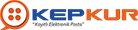 Sayın Yetkili,Firmamız adına talep ettiğimiz ……………………………………………………………………………………………………….. KEP hesabı ………………………… TC kimlik numaralı ………………………………… isimli  işlem yetkilisinin bilgilerinin iptal edilmesini talep ediyorum. Gereğinin yapılmasını rica ederim.									KURUM KAŞE / İMZA